Почвенная фреза для каменистой земли – серия 0FSS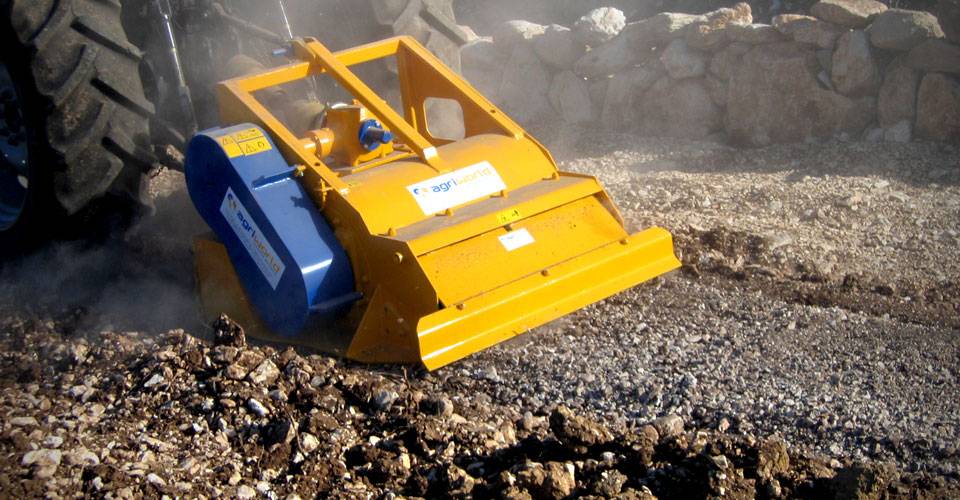 Технические характеристики:Модели0FSS-190.24Необходимая мощность, л.с.90-110 рабочая ширина, мм1970 Ширина ротора, мм1550рабочая глубина, мм100ВОМ, об/мин1000Вес, кг1550